Т/Ф 0542-77-30-08                                       ФОП Дудка О.М                                             07.02.2022Т.  096-685-64-26                                             Т.  066-98-67-513 Т.  099-50-20-791    e-mail fopdudka718@ukr.net   сайт : otliv.sumy.ua                                                                      м. Суми , пр-к  Курський 105А  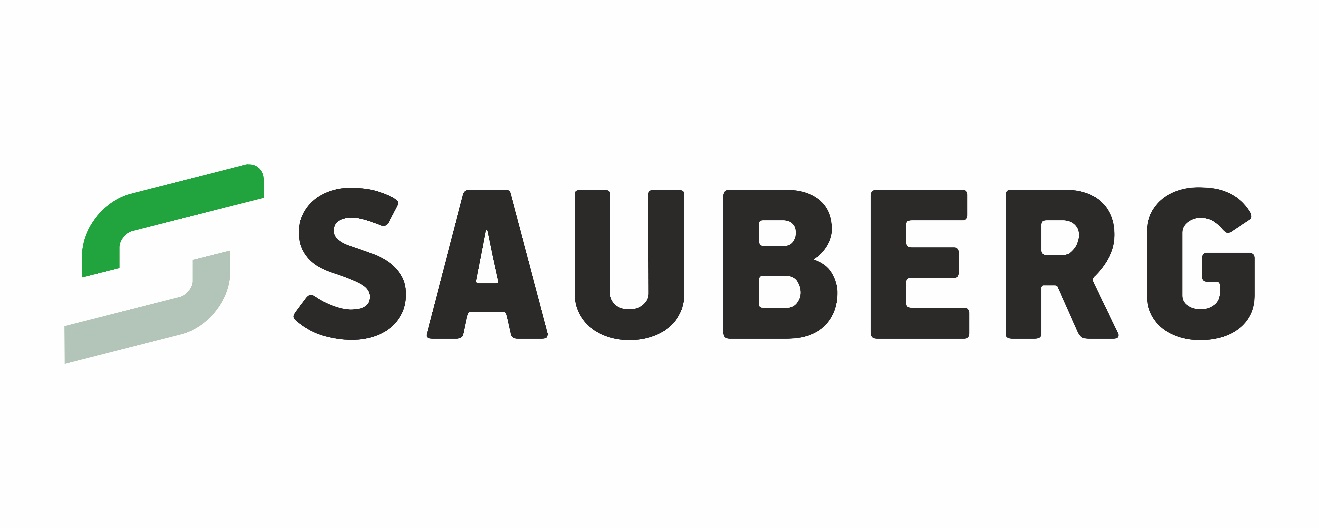 Шири-на підвіконняМатовийМатовийМатовийМатовийМатовийШири-на підвіконняБлискБлискБлискБлискШири-на підвіконняБілийБілийМармур, антрацит,білий дуб, вінчестер, золотий дуб, горіхМармур, антрацит,білий дуб, вінчестер, золотий дуб, горіхМармур, антрацит,білий дуб, вінчестер, золотий дуб, горіхШири-на підвіконняБілийБілийМармур, горіх, білий дуб, золотий дуб, темний дубМармур, горіх, білий дуб, золотий дуб, темний дубШири-на підвіконняоптроздрібоптроздріброздрібШири-на підвіконняоптроздрібоптроздріб100 мм.52,0061,0067,0074,0074,00100 мм.----150 мм.78,0092,00100,00111,00111,00150 мм.113,00131,00125,00139,00200 мм.104,00122,00133,00148,00148,00200 мм.150,00175,00167,00186,00250 мм.130,00152,00167,00186,00186,00250 мм.188,00219,00208,00231,00300 мм.156,00182,00200,00222,00222,00300 мм.225,00262,00250,00278,00350 мм.182,00213,00233,00258,00258,00350 мм.263,00306,00291,00323,00400 мм.208,00243,00266,00296,00296,00400 мм.300,00350,00333,00370,00450 мм.234,00273,00300,00333,00333,00450 мм.338,00393,00374,00416,00500 мм.260,00304,00333,00370,00370,00500 мм.375,00437,00416,00462,00550 мм.312,00364,00399,00443,00443,00550 мм.450,00524,00499,00554,00600 мм.312,00364,00399,00443,00443,00600 мм.450,00524,00499,00554,00Заглушка 600 мм.оптоптоптоптроздріброздріброздріброздріброздріброздрібЗаглушка 600 мм.12,0012,0012,0012,0015,0015,0015,0015,0015,0015,00З’єднувач 90*/135*25,0025,0025,0025,0030,0030,0030,0030,0030,0030,00З’єднувач 180*/120*25,0025,0025,0025,0030,0030,0030,0030,0030,0030,00